GUIDELINES

FOR THE CONDUCT OF TESTS

FOR DISTINCTNESS, UNIFORMITY AND STABILITYprepared by (an) expert(s) from Spain to be considered by the
Technical Working Party for Agricultural Crops
at its forty-fourth session to be held in Obihiro, Japan,from 2015-07-06to 2015-07-10ASSOCIATED DOCUMENTSThese Test Guidelines should be read in conjunction with the General Introduction and its associated TGP documents.TABLE OF CONTENTS	PAGE1.	Subject of these Test Guidelines	32.	Material Required	33.	Method of Examination	33.1	Number of Growing Cycles	33.2	Testing Place	33.3	Conditions for Conducting the Examination	33.4	Test Design	33.5	Additional Tests	44.	Assessment of Distinctness, Uniformity and Stability	44.1	Distinctness	44.2	Uniformity	54.3	Stability	55.	Grouping of Varieties and Organization of the Growing Trial	56.	Introduction to the Table of Characteristics	66.1	Categories of Characteristics	66.2	States of Expression and Corresponding Notes	66.3	Types of Expression	66.4	Example Varieties	66.5	Legend	77.	Table of Characteristics/Tableau des caractères/Merkmalstabelle/Tabla de caracteres	88.	Explanations on the Table of Characteristics	199.	Literature	2610.	Technical Questionnaire	27Subject of these Test Guidelines	These Test Guidelines apply to all varieties of Gossypium L..Material Required2.1	The competent authorities decide on the quantity and quality of the plant material required for testing the variety and when and where it is to be delivered.  Applicants submitting material from a State other than that in which the testing takes place must ensure that all customs formalities and phytosanitary requirements are complied with. The material is to be supplied in the form of seed. 2.3	The minimum quantity of plant material, to be supplied by the applicant, should be:3 kg of delinted seed. If requested in the case of hybrids an interspecific hybrid varieties, an additional 2 kg of seed of each component should be sumitted.The seed should meet the minimum requirements for germination, species and analytical purity, health and moisture content, specified by the competent authority.  In cases where the seed is to be stored, the germination capacity should be as high as possible and should be stated by the applicant.2.4	The plant material supplied should be visibly healthy, not lacking in vigor, nor affected by any important pest or disease. 2.5	The plant material should not have undergone any treatment which would affect the expression of the characteristics of the variety, unless the competent authorities allow or request such treatment.  If it has been treated, full details of the treatment must be given.Method of Examination3.1	Number of Growing Cycles3.1.1	The minimum duration of tests should normally be two independent growing cycles.3.2	Testing Place	Tests are normally conducted at one place.  In the case of tests conducted at more than one place, guidance is provided in TGP/9 “Examining Distinctness”. 3.3	Conditions for Conducting the Examination3.3.1	The tests should be carried out under conditions ensuring satisfactory growth for the expression of the relevant characteristics of the variety and for the conduct of the examination.3.3.2	The optimum stage of development for the assessment of each characteristic is indicated by a number in the second column of the Table of Characteristics.  The stages of development denoted by each number are described in Chapter 8.3.4	Test Design3.4.1	Each test should be designed to result in a total of at least 500 plants, which should be divided between at least 2 replicates.3.4.2	The design of the tests should be such that plants or parts of plants may be removed for measurement or counting without prejudice to the observations which must be made up to the end of the growing cycle.	3.5	Additional Tests	Additional tests, for examining relevant characteristics, may be established.Assessment of Distinctness, Uniformity and Stability4.1	Distinctness 4.1.1	General Recommendations	It is of particular importance for users of these Test Guidelines to consult the General Introduction prior to making decisions regarding distinctness.  However, the following points are provided for elaboration or emphasis in these Test Guidelines. 4.1.2	Consistent Differences	The differences observed between varieties may be so clear that more than one growing cycle is not necessary.  In addition, in some circumstances, the influence of the environment is not such that more than a single growing cycle is required to provide assurance that the differences observed between varieties are sufficiently consistent.  One means of ensuring that a difference in a characteristic, observed in a growing trial, is sufficiently consistent is to examine the characteristic in at least two independent growing cycles.4.1.3	Clear Differences	Determining whether a difference between two varieties is clear depends on many factors, and should consider, in particular, the type of expression of the characteristic being examined, i.e. whether it is expressed in a qualitative, quantitative, or pseudo-qualitative manner.  Therefore, it is important that users of these Test Guidelines are familiar with the recommendations contained in the General Introduction prior to making decisions regarding distinctness.4.1.4	Number of Plants / Parts of Plants to be Examined	Unless otherwise indicated, for the purposes of distinctness, all observations on single plants should be made on 20 plants or parts taken from each of 20 plants and any other observations made on all plants in the test, disregarding any off-type plants.4.1.5	Method of Observation 	The recommended method of observing the characteristic for the purposes of distinctness is indicated by the following key in the second column of the Table of Characteristics (see document TGP/9 “Examining Distinctness”, Section 4 “Observation of characteristics”):MG:	single measurement of a group of plants or parts of plantsMS:	measurement of a number of individual plants or parts of plantsVG:	visual assessment by a single observation of a group of plants or parts of plantsVS:	visual assessment by observation of individual plants or parts of plantsType of observation:  visual (V) or measurement (M)“Visual” observation (V) is an observation made on the basis of the expert’s judgment.  For the purposes of this document, “visual” observation refers to the sensory observations of the experts and, therefore, also includes smell, taste and touch.  Visual observation includes observations where the expert uses reference points (e.g. diagrams, example varieties, side-by-side comparison) or non-linear charts (e.g. color charts).  Measurement (M) is an objective observation against a calibrated, linear scale e.g. using a ruler, weighing scales, colorimeter, dates, counts, etc.Type of record:  for a group of plants (G) or for single, individual plants (S)For the purposes of distinctness, observations may be recorded as a single record for a group of plants or parts of plants (G), or may be recorded as records for a number of single, individual plants or parts of plants (S).  In most cases, “G” provides a single record per variety and it is not possible or necessary to apply statistical methods in a plant-by-plant analysis for the assessment of distinctness.In cases where more than one method of observing the characteristic is indicated in the Table of Characteristics (e.g. VG/MG), guidance on selecting an appropriate method is provided in document TGP/9, Section 4.2.4.2	UniformityIt is of particular importance for users of these Test Guidelines to consult the General Introduction prior to making decisions regarding uniformity.  However, the following points are provided for elaboration or emphasis in these Test Guidelines: 4.2.2	The assessment of uniformity for hybrid varieties depends on the type of hybrid and should be according to the recommendations for hybrid varieties in the General Introduction.4.2.3	For the assessment of uniformity, a population standard of 1% and an acceptance probability of at least 95 % should be applied.  In the case of a sample size of 500 plants, 9 off-types are allowed.4.3	Stability4.3.1	In practice, it is not usual to perform tests of stability that produce results as certain as those of the testing of distinctness and uniformity.  However, experience has demonstrated that, for many types of variety, when a variety has been shown to be uniform, it can also be considered to be stable.4.3.2	Where appropriate, or in cases of doubt, stability may be further examined by testing a new seed stock to ensure that it exhibits the same characteristics as those shown by the initial material supplied.Grouping of Varieties and Organization of the Growing Trial5.1	The selection of varieties of common knowledge to be grown in the trial with the candidate varieties and the way in which these varieties are divided into groups to facilitate the assessment of distinctness are aided by the use of grouping characteristics.  5.2	Grouping characteristics are those in which the documented states of expression, even where produced at different locations, can be used, either individually or in combination with other such characteristics:  (a) to select varieties of common knowledge that can be excluded from the growing trial used for examination of distinctness;  and (b) to organize the growing trial so that similar varieties are grouped together.5.3	The following have been agreed as useful grouping characteristics:(a) Flower: color of petal (characteristic 1)(b) Leaf: shape  (characteristic 11)(c) Leaf: presence of nectaries (characteristic 14)(d) Boll: shape in longitudinal section (characteristic 20)(e) Boll:time of opening (when 50% of  the plants have at least one boll opened) (characteristic 27)(f) Fiber: length (characteristic 34)5.4	Guidance for the use of grouping characteristics, in the process of examining distinctness, is provided through the General Introduction and document TGP/9 “Examining Distinctness”. Introduction to the Table of Characteristics6.1	Categories of Characteristics6.1.1	Standard Test Guidelines Characteristics	Standard Test Guidelines characteristics are those which are approved by UPOV for examination of DUS and from which members of the Union can select those suitable for their particular circumstances.6.1.2	Asterisked Characteristics	Asterisked characteristics (denoted by *) are those included in the Test Guidelines which are important for the international harmonization of variety descriptions and should always be examined for DUS and included in the variety description by all members of the Union, except when the state of expression of a preceding characteristic or regional environmental conditions render this inappropriate.6.2	States of Expression and Corresponding Notes6.2.1	States of expression are given for each characteristic to define the characteristic and to harmonize descriptions.  Each state of expression is allocated a corresponding numerical note for ease of recording of data and for the production and exchange of the description.6.2.2	In the case of qualitative and pseudo-qualitative characteristics (see Chapter 6.3), all relevant states of expression are presented in the characteristic.  However, in the case of quantitative characteristics with 5 or more states, an abbreviated scale may be used to minimize the size of the Table of Characteristics.  For example, in the case of a quantitative characteristic with 9 states, the presentation of states of expression in the Test Guidelines may be abbreviated as follows:However, it should be noted that all of the following 9 states of expression exist to describe varieties and should be used as appropriate:6.2.3	Further explanation of the presentation of states of expression and notes is provided in document TGP/7 “Development of Test Guidelines”.6.3	Types of Expression	An explanation of the types of expression of characteristics (qualitative, quantitative and pseudo-qualitative) is provided in the General Introduction.6.4	Example Varieties	Where appropriate, example varieties are provided to clarify the states of expression of each characteristic.6.5	Legend(*)	Asterisked characteristic 	– see Chapter 6.1.2QL	Qualitative characteristic 	– see Chapter 6.3QN	Quantitative characteristic 	– see Chapter 6.3PQ	Pseudo-qualitative characteristic 	– see Chapter 6.3MG, MS, VG, VS 	– see Chapter 4.1.5(a)-(g) See Explanations on the Table of Characteristics in Chapter 8. (+)	See Explanations on the Table of Characteristics in Chapter 8.Table of Characteristics/Tableau des caractères/Merkmalstabelle/Tabla de caracteresExplanations on the Table of Characteristics8.1 Explanations covering several characteristicsCharacteristics containing the following key in the second column of the Table of Characteristics should be examined as indicated below:
(a)  Unless otherwise indicated, all observations on the leaf and on the stem should be made where leaves are fully extended.
(b)  Unless otherwise indicated, all observations on the fruiting branch should be  made at flowering stage on the lowest fruiting branch.
(c)  All observations on the flower should be made on the first day of flowering.
(d)  Unless otherwise indicated, all observations on the boll should be made at green maturity.
(e)  All observations on the seed and fiber should be made at full maturity.
(f)  Characteristics 34, 35, 36, 37 and 38 should be observed according to:

- Standard Test Methods for Measurement of Cotton Fibres by High Volume Instruments (HVI) (Motion Control Fiber Information System). Designation D-4604-95

- Standard Test Methods for Measurement of Physical Properties of Cotton Fibers by High Volume Instruments (HVI). Designation D-5867-95

- Established by the American Society for Testing and Materials (ASTM)(g)8.2 Explanations for individual characteristicsAd. 6: Plant: type of flowering
Ad. 11: Leaf: shapeAd. 20: Boll: shape in longitudinal section
Ad. 23: Boll:prominence of tipAd. 24: Plant: shapeLiteratureAmerican Society for Testing and Materials (ASTM) (1995): Standard Test.Methods for Measurement of Cotton Fibres by High Volume Instruments (HVI).American Society for Testing and Materials (ASTM) (1995), Standard Test Methods for Measurement of Physical Properties od Cotton Fiberrs by High Volume INstruments (Designation: D5867-95)."Cotton", Ed. R.J. kodel and C.F. Lewis, no. 24 in the series "Agronomy", American Society of Agronomy, INC., Crop Science Society of America, Inc., Soil Science Society of America, Inc.,m Publishers Madison, Wiscosin, 1984, US.Manual de identificación de Variedades Algodón, Ministerio de Agricultura, Pesca y Alimentación, Secretaria General de Agricultura y Alimentación, 1999, ES.Meier U. 1997: Growth stages of mono and dicotyledoneus plants: BBCH. Monograph. Wien Federal Biological Research Center for Agriculture and Forestry, Blackwell Wissenschafts-Verlag, Berlin, DE.Munger p., H Bleiholder, H. Hess, R. Stauss, T. van den Boom and E. Weber. 1998. Phenological growth stages of the coton plant (Gossypium hirsutum l.) codification and description according to the BBCH scale. J. Agronomy & Crop Scince. 180: 143-149"Cotton. Origin, History, Tecnology and Production. "Ed C.W. Smith and J.T. Cothren. Wiley Series in Crop Science. John Wiley & Sons, Inc.. 1999. US.Technical Questionnaire[End of document]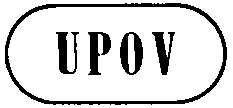 ETG/88/7(proj.1)ORIGINAL:  EnglishDATE:  2015-05-20ETG/88/7(proj.1)ORIGINAL:  EnglishDATE:  2015-05-20INTERNATIONAL UNION FOR THE PROTECTION OF NEW VARIETIES OF PLANTS INTERNATIONAL UNION FOR THE PROTECTION OF NEW VARIETIES OF PLANTS INTERNATIONAL UNION FOR THE PROTECTION OF NEW VARIETIES OF PLANTS INTERNATIONAL UNION FOR THE PROTECTION OF NEW VARIETIES OF PLANTS INTERNATIONAL UNION FOR THE PROTECTION OF NEW VARIETIES OF PLANTS GenevaGenevaGenevaGenevaGenevaDRAFTDRAFTDRAFT Cotton UPOV Code:  GOSSY Gossypium L.*Alternative Names:*Alternative Names:*Alternative Names:*Alternative Names:*Alternative Names:*Botanical nameEnglishFrenchGermanSpanishGossypium L.,CottonCotonnierBaumwolleAlgodón, AlgodoneroThe purpose of these guidelines (“Test Guidelines”) is to elaborate the principles contained in the General Introduction (document TG/1/3), and its associated TGP documents, into detailed practical guidance for the harmonized examination of distinctness, uniformity and stability (DUS) and, in particular, to identify appropriate characteristics for the examination of DUS and production of harmonized variety descriptions.StateNotesmall3medium5large7StateNotevery small1very small to small2small3small to medium4medium5medium to large6large7large to very large8very large9EnglishfrançaisdeutschespañolExample Varieties Exemples Beispielssorten Variedades ejemploNote/ Nota1. (*) QL VG 65 (c) (g)Flower: color of petalFleur: couleur du pétaleBlüte: Farbe des BlütenblattsFlor: color del pétalocreamDP377, Solera1yellowArmada, Intercott 67022. QN VG 65 (c) (g)Flower: intensity of spot on petalabsent or very weak1weak3mediumIntercott 7015strongSevilla7very strongArmada, E193. (*) PQ VG 65 (c) (g)Flower: color of pollencreamDP414, Solera1yellowAlepo, Armada2dark yellow34. PQ VG 65 (c) (g)Flower: position of stigma relative to anthersbelowCS37, Carlota1same levelDP377, DP4112aboveLanovia, ST4783EnglishfrançaisdeutschespañolExample Varieties Exemples Beispielssorten Variedades ejemploNote/ Nota5. QN MS 65 (b) (g)Fruiting branch: lengthvery short1short3medium5long7very long96. (*) PQ VG 61-65 (+) (g)Plant: type of floweringclusteredAlepo1semi-clusteredAphrica, DP4112non-clusteredCS37, DP33237. QN MG 61-65 (b) (g)Fruiting branch: number of nodesvery few1few3medium5many7very many98. QN MS VG 61-65 (b) (g)Fruiting branch: average internodes lengthshort3medium5long7EnglishfrançaisdeutschespañolExample Varieties Exemples Beispielssorten Variedades ejemploNote/ Nota9. QN MG 61-65 (b) (g)Plant: number of nodes to the lowest fruiting branchvery low1low3medium5high7very high910. QN VG 50-69 (a) (g)Leaf: intensity of green colorlightCorona3mediumAphrica5darkArmada, Lagiralda711. (*) PQ VG 50-69 (+) (a) (g)Leaf: shapeFeuille: formeBlatt: FormHoja: formapalmateAlepo, Solera1palmate to digitateIntercott 195, Intercott 2112digitateLacta, Roka3lanceolate412. QN VG 50-69 (a) (g)Leaf: sizesmall3mediumDP377, Intercott 6705largeAlepo, Lagiralda7EnglishfrançaisdeutschespañolExample Varieties Exemples Beispielssorten Variedades ejemploNote/ Nota13. QN VG 50-69 (a) (g)Leaf: pubescense (lower side)absent or very weak1weakCelia, DP4663mediumArmada, Intercott 6705strongDP396, ST4057very strongLanovia914. (*) QL VG 50-69 (a) (g)Leaf: presence of nectariesFeuille: présence de nectairesBlatt: Vorhandensein von NektarienHoja: presencia de nectariosabsent1presentDP396, ST488915. QN VG 65-79 (a) (g)Stem: pubescence in upper partabsent or very weakAlepo1weakE13mediumDP332, Fokion5strongEuropa, ST4787very strong916. PQ VG 65-79 (a) (g)Stem: colorlight green1dark greenST3182reddish greenAlepo, Solera3EnglishfrançaisdeutschespañolExample Varieties Exemples Beispielssorten Variedades ejemploNote/ Nota17. QN VG 71-75 (g)Bract: dentationfineE1, Intercott 7013mediumElsa, Intercott 6705coarseRoka718. QN VG 71-75 (g)Bract: sizesmallDP332, ST4783mediumDP414, Solera5largeAlepo, E1719. QN VG 71-75 (d) (g)Boll: sizeCapsule : tailleKapsel: GrößeCápsula:  tamañosmallArmada, Lanovia3mediumE1, Solera5largeIntercott 701720. (*) PQ VG 71-75 (+) (d) (g)Boll: shape in longitudinal sectionrounded1ellipticalDP399, ST4782ovateAlepo, Solera3conicalIntercott 195, Intercott 2114EnglishfrançaisdeutschespañolExample Varieties Exemples Beispielssorten Variedades ejemploNote/ Nota21. QN VG 71-75 (d) (g)Boll: pitting of surfaceabsent or very fine1fineVIKY3mediumDP414, Solera5coarseE1722. (*) QN MS VG 71-75 (d) (g)Boll: length of peduncleshortDP377, Solera3mediumE1, Intercott 7015longBeky, Intercott 211723. QN VG 71-75 (+) (d) (g)Boll:prominence of tipweak3mediumDP377, DP4145strongE1, Intercott 670724. (*) PQ VG 75-79 (+) (g)Plant: shapePlante: formePflanze: FormPlanta: formacylindricalAlepo, Armada1conicalconiquekegelförmigcónicaFokion, Intercott 6702globoseE1, Solera3EnglishfrançaisdeutschespañolExample Varieties Exemples Beispielssorten Variedades ejemploNote/ Nota25. QN VG 65-69 (g)Plant: density of foliagePlante : densité du feuillagePflanze: Dichte des LaubesPlanta:  densidad del follajesparsefaiblelockerescasa3mediummoyennemittelmediaE1, Solera5denseelevéedichtdensa726. (*) QN MG MS 79-89 (g)Plant: heightPlante: hauteurPflanze: HöhePlanta: alturavery shorttrès courtesehr niedrigmuy baja1shortcourteniedrigbajaArmada, Corona3mediummoyennemittelmediaAlepo, Solera5tallhautehochaltaIntercott 6707very talltrès hautesehr hochmuy altaIntercott 701927. (*) QN VG 80-81 (g)Boll:time of opening (when 50% of  the plants have at least one boll opened)very early1earlyST318, ST4023mediumAlepo, Solera5lateAbaco, DP3327very late928. QN VG 85-89 (g)Boll: degree of openingweak3mediumLagiralda, Solera5strongST318, ST4027EnglishfrançaisdeutschespañolExample Varieties Exemples Beispielssorten Variedades ejemploNote/ Nota29. (*) QL VG 99 (e) (g)Seed: presence of fuzzabsent1presentDP332, Elsa930. QN VG 99 (e) (g)Seed: density of fuzzvery sparse1sparseLanovia, Sevilla3mediumDP377, DP4145denseAcala sj-27very dense931. PQ VG 99 (e) (g)Seed: color of fuzzwhiteArmada, Lagiralda1greyST318, ST4022light greenDP414, Solera3light brownIntercott 670, Lanovia432. QN MG 99 (e) (g)Seed: weight of 100 seedslowDP377, Solera3mediumE1, Elsa5highArmada, Intercott 7017EnglishfrançaisdeutschespañolExample Varieties Exemples Beispielssorten Variedades ejemploNote/ Nota33. QN MG 99 (e) (g)Boll: content of lintvery lowEuropa1lowEtna, Sevilla3mediumHelena, Intercott 7015highST3187very highDP414, Solera934. (*) QN MG 99 (e) (f) (g)Fiber: lengthvery short1short3mediumDP414, Solera5longDP332, Elsa7very longE1, Intercott 670935. QN MG 99 (e) (f) (g)Fiber strenghtvery weak1weak3mediumST318, ST4025strongDP3327very strongAlepo, Solera9EnglishfrançaisdeutschespañolExample Varieties Exemples Beispielssorten Variedades ejemploNote/ Nota36. QN MG 99 (e) (f) (g)Fiber: elongationvery smallCelia, DP4111smallElsa, Fokion3mediumIntercott 670, Lanovia5largeArmada, Lagiralda7very largeDP414, Etna937. QN MG 99 (e) (f) (g)Fiber: finenessfineIntercott 195, Intercott 7013mediumE1, Lagiralda5coarseAlepo, Solera738. QN MG 99 (e) (f) (g)Fiber: length uniformityvery low1low3medium5highAlepo, Intercott 7017very highE1, Elsa939. QL VG 99 (e) (g)Fiber: colorwhiteAlepo, Solera1not white2EnglishfrançaisdeutschespañolExample Varieties Exemples Beispielssorten Variedades ejemploNote/ Nota40. QN VG 65 (c) (g)Flower: intensity of yellow colorlight3medium5dark7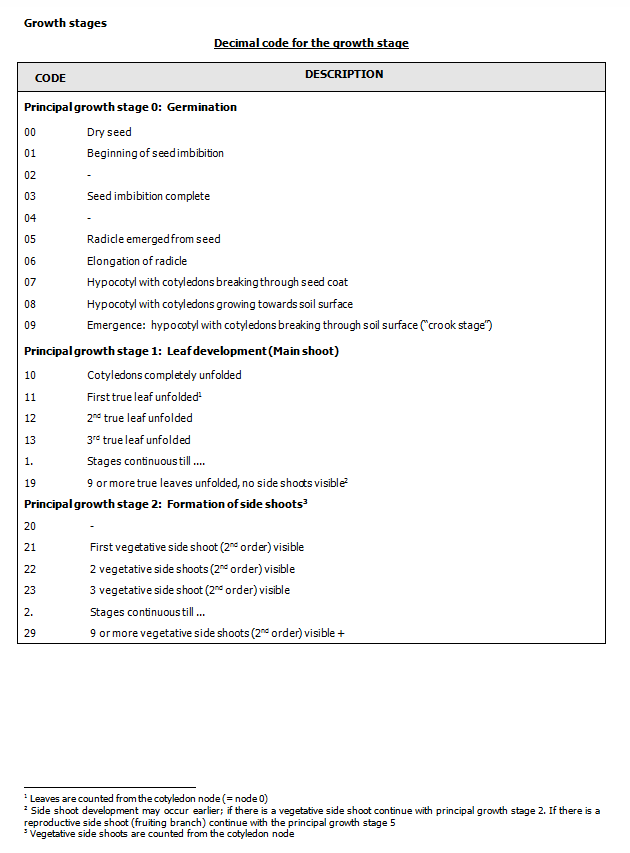 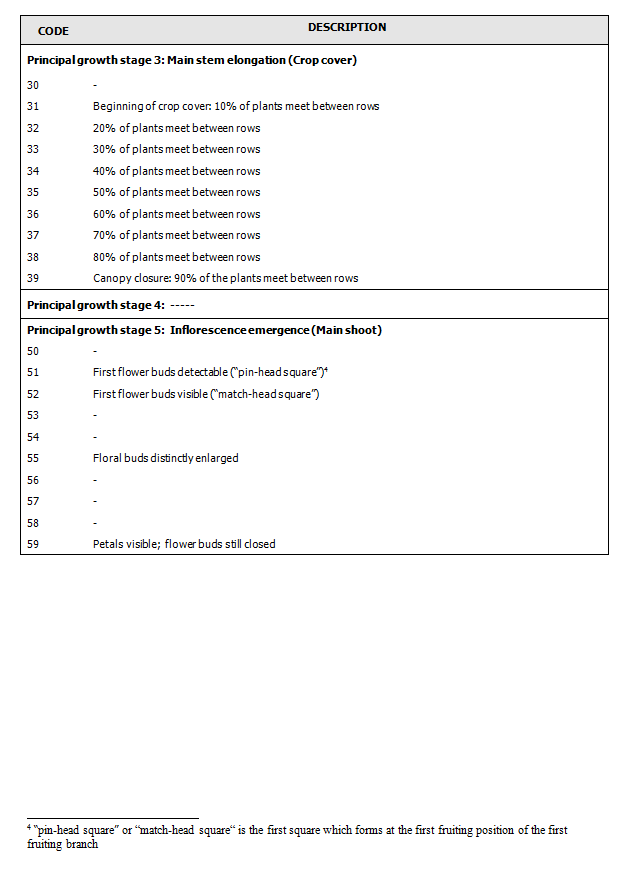 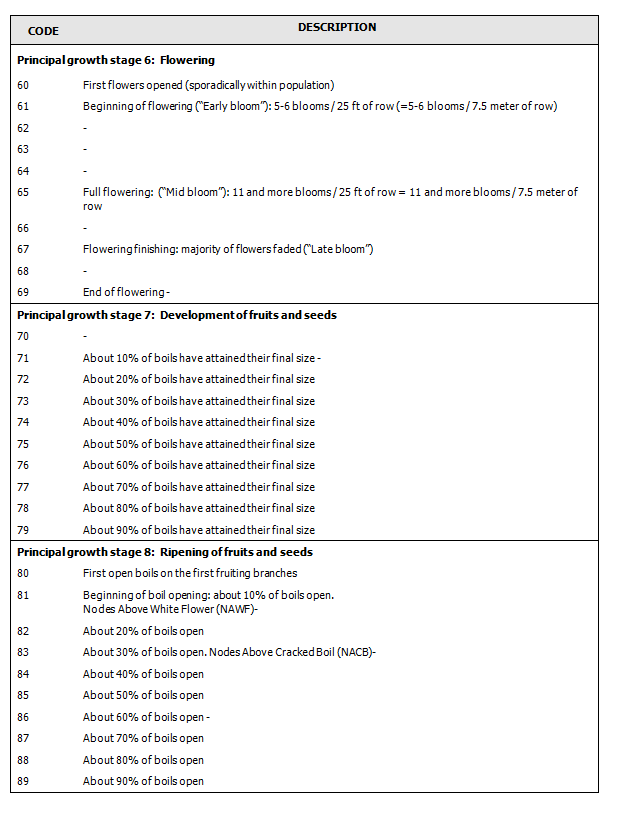 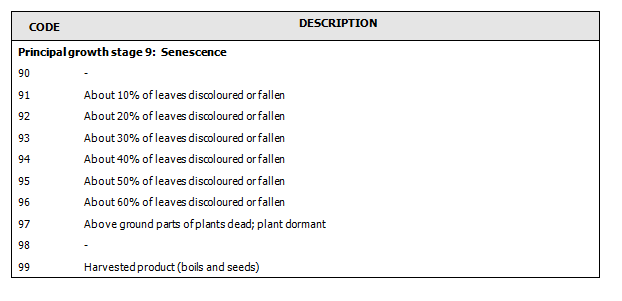 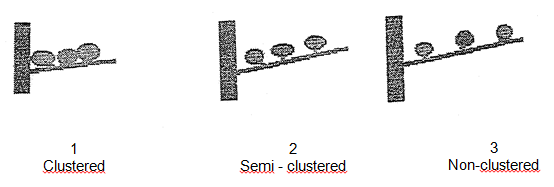 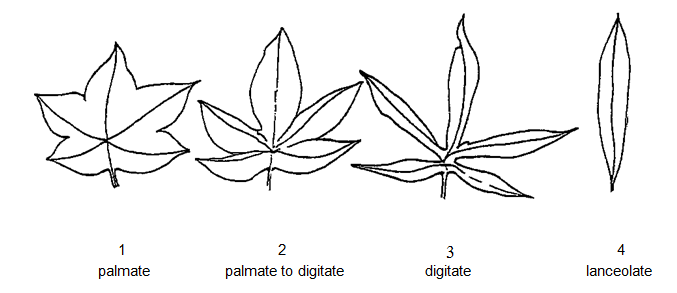 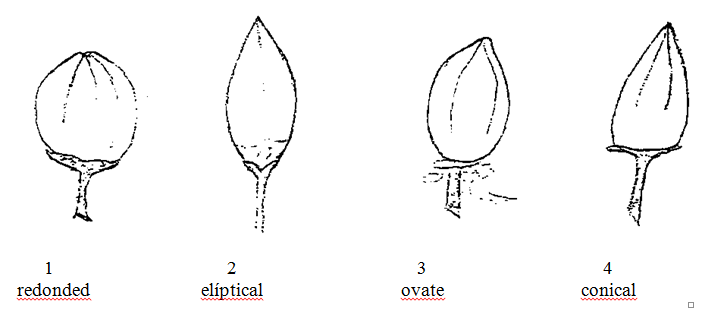 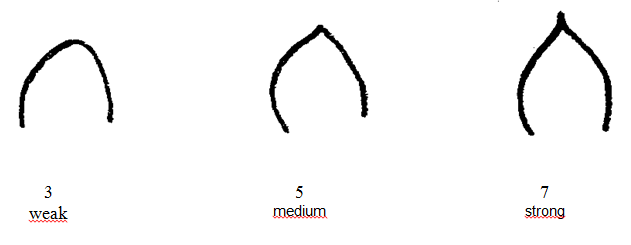 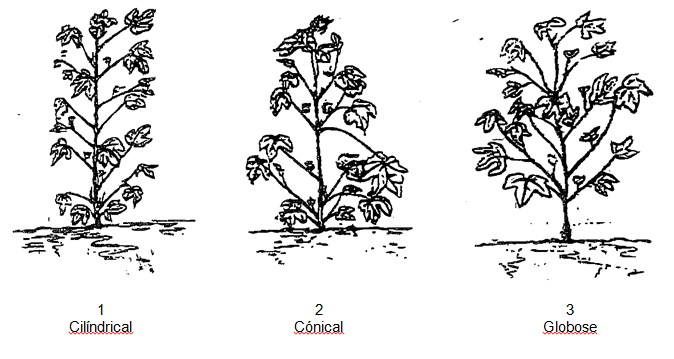 TECHNICAL QUESTIONNAIRETECHNICAL QUESTIONNAIREPage {x} of {y}Reference Number:Reference Number:Application date:Application date:(not to be filled in by the applicant)(not to be filled in by the applicant)TECHNICAL QUESTIONNAIREto be completed in connection with an application for plant breeders’ rightsTECHNICAL QUESTIONNAIREto be completed in connection with an application for plant breeders’ rightsTECHNICAL QUESTIONNAIREto be completed in connection with an application for plant breeders’ rightsTECHNICAL QUESTIONNAIREto be completed in connection with an application for plant breeders’ rightsTECHNICAL QUESTIONNAIREto be completed in connection with an application for plant breeders’ rights1.	Subject of the Technical Questionnaire1.	Subject of the Technical Questionnaire1.	Subject of the Technical Questionnaire1.	Subject of the Technical Questionnaire1.	Subject of the Technical Questionnaire1.1.1Botanical NameGossypium L.Gossypium L.1.1.2Common NameCottonCotton2.	Applicant2.	Applicant2.	ApplicantNameAddressTelephone No.Fax No.E-mail addressBreeder (if different from applicant)Breeder (if different from applicant)3.	Proposed denomination and breeder’s reference3.	Proposed denomination and breeder’s reference3.	Proposed denomination and breeder’s referenceProposed denomination	(if available)Breeder’s referenceTECHNICAL QUESTIONNAIRETECHNICAL QUESTIONNAIREPage {x} of {y}Reference Number:Reference Number:4.	Information on the breeding scheme and propagation of the variety 	4.1 	Breeding schemeVariety resulting from:4.1.1	Crossing(a)	controlled cross	[    ]	(please state parent varieties)(…………………..……………..…)	x	(……………..…………………..…)female parent		male parent(b)	partially known cross	[    ]	(please state known parent variety(ies))(…………………..……………..…)	x	(……………..…………………..…)female parent		male parent(c)	unknown cross	[    ]4.1.2	Mutation	[    ](please state parent variety) 	4.1.3	Discovery and development	[    ](please state where and when discovered and how developed)4.1.4	Other	[    ](please provide details)4.	Information on the breeding scheme and propagation of the variety 	4.1 	Breeding schemeVariety resulting from:4.1.1	Crossing(a)	controlled cross	[    ]	(please state parent varieties)(…………………..……………..…)	x	(……………..…………………..…)female parent		male parent(b)	partially known cross	[    ]	(please state known parent variety(ies))(…………………..……………..…)	x	(……………..…………………..…)female parent		male parent(c)	unknown cross	[    ]4.1.2	Mutation	[    ](please state parent variety) 	4.1.3	Discovery and development	[    ](please state where and when discovered and how developed)4.1.4	Other	[    ](please provide details)4.	Information on the breeding scheme and propagation of the variety 	4.1 	Breeding schemeVariety resulting from:4.1.1	Crossing(a)	controlled cross	[    ]	(please state parent varieties)(…………………..……………..…)	x	(……………..…………………..…)female parent		male parent(b)	partially known cross	[    ]	(please state known parent variety(ies))(…………………..……………..…)	x	(……………..…………………..…)female parent		male parent(c)	unknown cross	[    ]4.1.2	Mutation	[    ](please state parent variety) 	4.1.3	Discovery and development	[    ](please state where and when discovered and how developed)4.1.4	Other	[    ](please provide details)4.	Information on the breeding scheme and propagation of the variety 	4.1 	Breeding schemeVariety resulting from:4.1.1	Crossing(a)	controlled cross	[    ]	(please state parent varieties)(…………………..……………..…)	x	(……………..…………………..…)female parent		male parent(b)	partially known cross	[    ]	(please state known parent variety(ies))(…………………..……………..…)	x	(……………..…………………..…)female parent		male parent(c)	unknown cross	[    ]4.1.2	Mutation	[    ](please state parent variety) 	4.1.3	Discovery and development	[    ](please state where and when discovered and how developed)4.1.4	Other	[    ](please provide details)4.	Information on the breeding scheme and propagation of the variety 	4.1 	Breeding schemeVariety resulting from:4.1.1	Crossing(a)	controlled cross	[    ]	(please state parent varieties)(…………………..……………..…)	x	(……………..…………………..…)female parent		male parent(b)	partially known cross	[    ]	(please state known parent variety(ies))(…………………..……………..…)	x	(……………..…………………..…)female parent		male parent(c)	unknown cross	[    ]4.1.2	Mutation	[    ](please state parent variety) 	4.1.3	Discovery and development	[    ](please state where and when discovered and how developed)4.1.4	Other	[    ](please provide details)4.2	Method of propagating the variety4.2.1      Other	[   ]              (please provide details)..................................................................................................................................................:                                                                                                                                                ::                                                                                                                                                ::................................................................................................................................................:5.	Characteristics of the variety to be indicated (the number in brackets refers to the corresponding characteristic in Test Guidelines;  please mark the note which best corresponds).5.	Characteristics of the variety to be indicated (the number in brackets refers to the corresponding characteristic in Test Guidelines;  please mark the note which best corresponds).5.	Characteristics of the variety to be indicated (the number in brackets refers to the corresponding characteristic in Test Guidelines;  please mark the note which best corresponds).5.	Characteristics of the variety to be indicated (the number in brackets refers to the corresponding characteristic in Test Guidelines;  please mark the note which best corresponds).CharacteristicsExample VarietiesNote5.1 (1)Flower: color of petalcreamDP377, Solera1[ ]yellowArmada, Intercott 6702[ ]5.2 (3)Flower: color of pollencreamDP414, Solera1[ ]yellowAlepo, Armada2[ ]dark yellow3[ ]5.3 (6)Plant: type of floweringclusteredAlepo1[ ]semi-clusteredAphrica, DP4112[ ]non-clusteredCS37, DP3323[ ]5.4 (11)Leaf: shapepalmateAlepo, Solera1[ ]palmate to digitateIntercott 195, Intercott 2112[ ]digitateLacta, Roka3[ ]lanceolate4[ ]5.5 (20)Boll: shape in longitudinal sectionrounded1[ ]ellipticalDP399, ST4782[ ]ovateAlepo, Solera3[ ]conicalIntercott 195, Intercott 2114[ ]5.6 (22)Boll: length of peduncleshortDP377, Solera3[ ]mediumE1, Intercott 7015[ ]longBeky, Intercott 2117[ ]5.7 (27)Boll:time of opening (when 50% of  the plants have at least one boll opened)very early1[ ]earlyST318, ST4023[ ]mediumAlepo, Solera5[ ]lateAbaco, DP3327[ ]very late9[ ]5.8 (29)Seed: presence of fuzzabsent1[ ]presentDP332, Elsa9[ ]5.9 (34)Fiber: lengthvery short1[ ]short3[ ]mediumDP414, Solera5[ ]longDP332, Elsa7[ ]very longE1, Intercott 6709[ ]6.	Similar varieties and differences from these varieties Please use the following table and box for comments to provide information on how your candidate variety differs from the variety (or varieties) which, to the best of your knowledge, is (or are) most similar.  This information may help the examination authority to conduct its examination of distinctness in a more efficient way.6.	Similar varieties and differences from these varieties Please use the following table and box for comments to provide information on how your candidate variety differs from the variety (or varieties) which, to the best of your knowledge, is (or are) most similar.  This information may help the examination authority to conduct its examination of distinctness in a more efficient way.6.	Similar varieties and differences from these varieties Please use the following table and box for comments to provide information on how your candidate variety differs from the variety (or varieties) which, to the best of your knowledge, is (or are) most similar.  This information may help the examination authority to conduct its examination of distinctness in a more efficient way.6.	Similar varieties and differences from these varieties Please use the following table and box for comments to provide information on how your candidate variety differs from the variety (or varieties) which, to the best of your knowledge, is (or are) most similar.  This information may help the examination authority to conduct its examination of distinctness in a more efficient way.Denomination(s) of variety(ies) similar to your candidate varietyCharacteristic(s) in which your candidate variety differs from the similar variety(ies)Describe the expression of the characteristic(s) for the similar variety(ies)Describe the expression of the characteristic(s) for your candidate varietyExampleComments: Comments: Comments: Comments: 7.	Additional information which may help in the examination of the variety7.1	In addition to the information provided in sections 5 and 6, are there any additional characteristics which may help to distinguish the variety?	Yes	[   ]	No	[   ](If yes, please provide details)7.2	Are there any special conditions for growing the variety or conducting the examination?	Yes	[   ]	No	[   ](If yes, please provide details) 7.3	Other information7.	Additional information which may help in the examination of the variety7.1	In addition to the information provided in sections 5 and 6, are there any additional characteristics which may help to distinguish the variety?	Yes	[   ]	No	[   ](If yes, please provide details)7.2	Are there any special conditions for growing the variety or conducting the examination?	Yes	[   ]	No	[   ](If yes, please provide details) 7.3	Other information7.	Additional information which may help in the examination of the variety7.1	In addition to the information provided in sections 5 and 6, are there any additional characteristics which may help to distinguish the variety?	Yes	[   ]	No	[   ](If yes, please provide details)7.2	Are there any special conditions for growing the variety or conducting the examination?	Yes	[   ]	No	[   ](If yes, please provide details) 7.3	Other information7.	Additional information which may help in the examination of the variety7.1	In addition to the information provided in sections 5 and 6, are there any additional characteristics which may help to distinguish the variety?	Yes	[   ]	No	[   ](If yes, please provide details)7.2	Are there any special conditions for growing the variety or conducting the examination?	Yes	[   ]	No	[   ](If yes, please provide details) 7.3	Other information8.	Authorization for release	(a)	Does the variety require prior authorization for release under legislation concerning the protection of the environment, human and animal health?		Yes	[   ]	No	[   ]	(b)	Has such authorization been obtained?		Yes	[   ]	No	[   ]	If the answer to (b) is yes, please attach a copy of the authorization.8.	Authorization for release	(a)	Does the variety require prior authorization for release under legislation concerning the protection of the environment, human and animal health?		Yes	[   ]	No	[   ]	(b)	Has such authorization been obtained?		Yes	[   ]	No	[   ]	If the answer to (b) is yes, please attach a copy of the authorization.8.	Authorization for release	(a)	Does the variety require prior authorization for release under legislation concerning the protection of the environment, human and animal health?		Yes	[   ]	No	[   ]	(b)	Has such authorization been obtained?		Yes	[   ]	No	[   ]	If the answer to (b) is yes, please attach a copy of the authorization.8.	Authorization for release	(a)	Does the variety require prior authorization for release under legislation concerning the protection of the environment, human and animal health?		Yes	[   ]	No	[   ]	(b)	Has such authorization been obtained?		Yes	[   ]	No	[   ]	If the answer to (b) is yes, please attach a copy of the authorization.TECHNICAL QUESTIONNAIREPage {x} of {y}Reference Number:9. 	Information on plant material to be examined or submitted for examination9.1	The expression of a characteristic or several characteristics of a variety may be affected by factors, such as pests and disease, chemical treatment (e.g. growth retardants or pesticides), effects of tissue culture, different rootstocks, scions taken from different growth phases of a tree, etc.9.2	The plant material should not have undergone any treatment which would affect the expression of the characteristics of the variety, unless the competent authorities allow or request such treatment.  If the plant material has undergone such treatment, full details of the treatment must be given.  In this respect, please indicate below, to the best of your knowledge, if the plant material to be examined has been subjected to: (a)	Microorganisms (e.g. virus, bacteria, phytoplasma)	Yes  [   ]	No  [   ](b)	Chemical treatment (e.g. growth retardant, pesticide) 	Yes  [   ]	No  [   ](c)	Tissue culture	Yes  [   ]	No  [   ](d)	Other factors 	Yes  [   ]	No  [   ]Please provide details for where you have indicated “yes”.9. 	Information on plant material to be examined or submitted for examination9.1	The expression of a characteristic or several characteristics of a variety may be affected by factors, such as pests and disease, chemical treatment (e.g. growth retardants or pesticides), effects of tissue culture, different rootstocks, scions taken from different growth phases of a tree, etc.9.2	The plant material should not have undergone any treatment which would affect the expression of the characteristics of the variety, unless the competent authorities allow or request such treatment.  If the plant material has undergone such treatment, full details of the treatment must be given.  In this respect, please indicate below, to the best of your knowledge, if the plant material to be examined has been subjected to: (a)	Microorganisms (e.g. virus, bacteria, phytoplasma)	Yes  [   ]	No  [   ](b)	Chemical treatment (e.g. growth retardant, pesticide) 	Yes  [   ]	No  [   ](c)	Tissue culture	Yes  [   ]	No  [   ](d)	Other factors 	Yes  [   ]	No  [   ]Please provide details for where you have indicated “yes”.9. 	Information on plant material to be examined or submitted for examination9.1	The expression of a characteristic or several characteristics of a variety may be affected by factors, such as pests and disease, chemical treatment (e.g. growth retardants or pesticides), effects of tissue culture, different rootstocks, scions taken from different growth phases of a tree, etc.9.2	The plant material should not have undergone any treatment which would affect the expression of the characteristics of the variety, unless the competent authorities allow or request such treatment.  If the plant material has undergone such treatment, full details of the treatment must be given.  In this respect, please indicate below, to the best of your knowledge, if the plant material to be examined has been subjected to: (a)	Microorganisms (e.g. virus, bacteria, phytoplasma)	Yes  [   ]	No  [   ](b)	Chemical treatment (e.g. growth retardant, pesticide) 	Yes  [   ]	No  [   ](c)	Tissue culture	Yes  [   ]	No  [   ](d)	Other factors 	Yes  [   ]	No  [   ]Please provide details for where you have indicated “yes”.10.	I hereby declare that, to the best of my knowledge, the information provided in this form is correct:	Applicant’s nameSignature	Date10.	I hereby declare that, to the best of my knowledge, the information provided in this form is correct:	Applicant’s nameSignature	Date10.	I hereby declare that, to the best of my knowledge, the information provided in this form is correct:	Applicant’s nameSignature	Date